27 августа 2022 года Богучарский район посетила туристическая группа «Пора отдыхать • Едем из Воронежа».Ответственным за проведение экскурсионной программы была директор музея Дорошкова Анна Андреевна.В ходе туристической программы гости из г. Воронежа познакомились с историческим центром города, увидели уникальную чугунную лестницу, доставленную из Санкт-Петербурга, понаблюдали за городом со смотровой площадки пожарной каланчи, не забыли заглянуть на живописную богучарскую набережную, где величаво встречает гостей Петр I. Особый интерес туристов привлек мастер-класс от пожарных по спасению человека в случае травмы, что в настоящее время действительно актуально.Вдохновившись морскими пейзажами художника Салазкина Владимира Ивановича в выставочном зале Дома народного творчества и ремесел, мы не забыли порадовать наших гостей богучарскими сувенирами от местных мастеров-ремесленников. Вспомнить вкус детства нам помог богучарский лимонад, козинаки и халва от местных производителей.Гостей порадовали живописные просторы и радушие жителей города Богучара.Ведь главное - это положительные эмоции и впечатления, полученные в ходе туристической программы о Богучарском районе, ведь они останутся на долгую память с нашими гостями.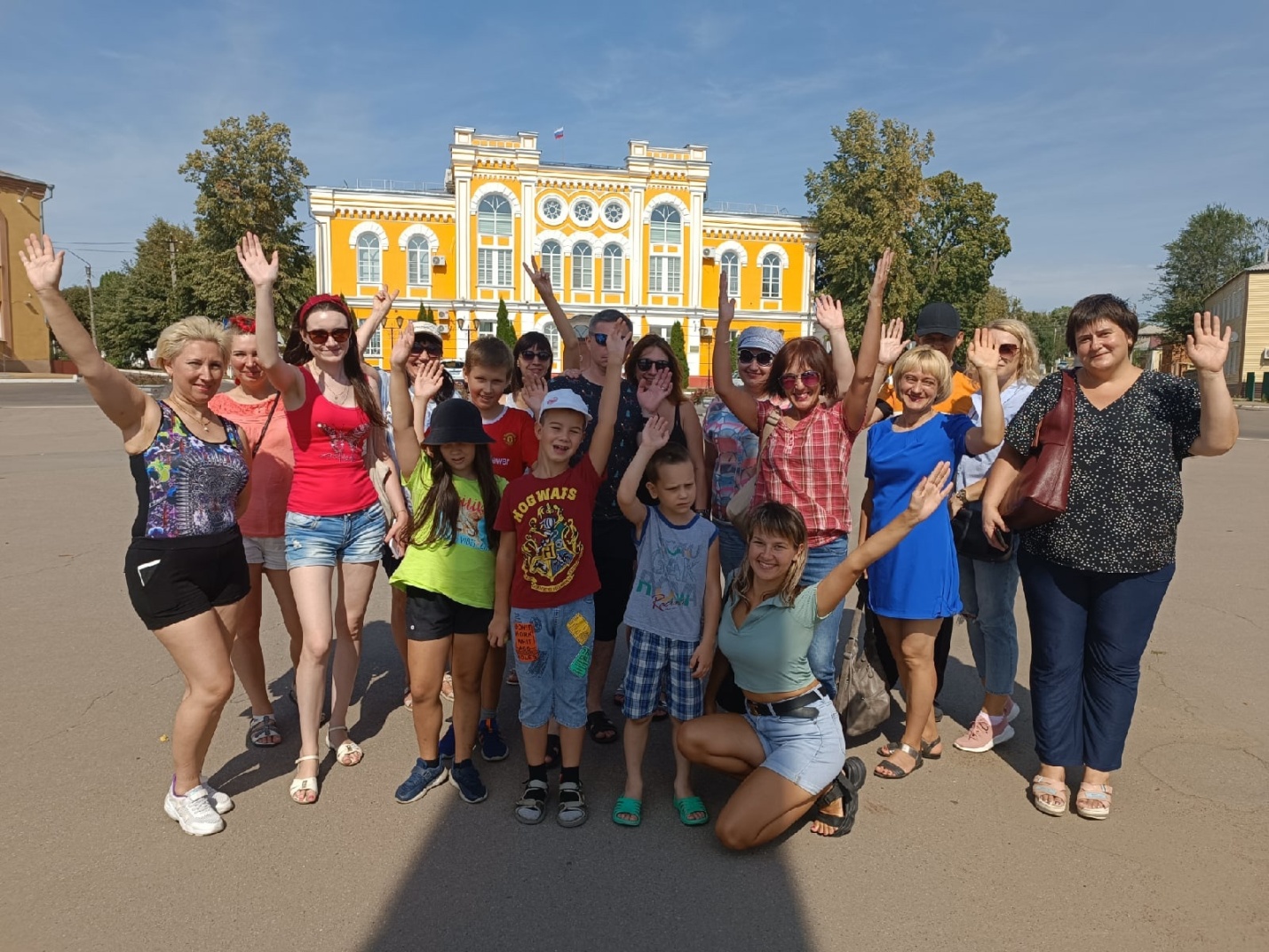 